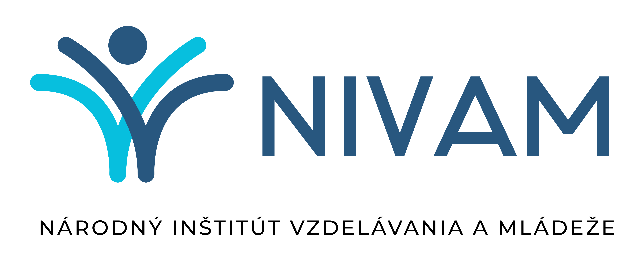 Oddelenie knižničných a informačných služiebUplatnenie absolventov SŠ a VŠ na trhu práce2010 - 2024Bratislava 2024ObsahÚvod					3Knihy					4Články					6Autorský register				12ÚvodTrh práce sa neustále mení. Výber správnej strednej alebo vysokej školy môže ovplyvniť úspešné nájdenie si zamestnania po ukončení štúdia. 	V predloženej bibliografii vám prinášame cestu k informáciám o tom, ako sa absolventi uplatnili na trhu práce za roky 2010 až 2023. Bibliografia obsahuje dokumenty z katalógov knižnice. Je usporiadaná chronologicky a obsahuje autorský register.zostavovateľkaMgr. Dagmar BebkováKnihy2013Buchtová, BoženaNezaměstnanost / Božena Buchtová, Josef Šmajs, Zdeněk Boleloucký.- Praha : Grada, 2013. - 187 s.ISBN 978-80-247-4282-3Čaplánová, AnettaInflácia, nezamestnanosť a ľudský kapitál z makroekonomického pohľadu : teoretické a praktické problémy / Anetta Čaplánová, Marta Martincová. –  Bratislava : Wolters Kluwer, [2014]. – 130 s.ISBN 978-80-8168-024-3Hašková, HanaVlastní cestou? : životní dráhy v pozdně moderní společnosti / Hana Hašková (ed.), Marta Vohlídalová ... [et al] . – Praha : Sociolog. Nakl. (Slon)] v koedici se Sociol. Ústavem AV ČR, 2014. – 397 s.ISBN 978-80-7419-178-7Kuchař, PavelRegionálne aspekty nezamestnanosti v Českej republike a na Slovensku / Pavel Kuchař, Ladislav Vaska (eds.) –  Bratislava : Iris, 2014. - 233 s.ISBN 978-80-89238-99-6Páleník, MichalPolitika zamestnanosti budúcnosť pre Slovensko / Michal Páleník a kol. -  Bratislava : Inštitút zamestnanosti, 2014. -160 s.ISBN 978-80-970204-6-0Tiruneh, Menbere WorkieTrh práce na Slovensku : analýzy a prognózy / Menbere Workie Tiruneh, Miroslav Štefánik... [et al.]. –  Bratislava : Ekonomický ústav SAV, 2014. – 222 s.ISBN 978-80-7144-232-52015Hroník, FrantišekJak najít zaměstnání / František Hroník... [et al.]; autorská spolupráca: Petr Cagaš, Kateŕina Grolichová, Ján Zahurančík. – Brno : Motiv Press, 2015. – 107 s.ISBN 978-80-87981-13-9Orlita, VlastimilJak získat vysněnou práci / Vlastimil Orlita. –  Brno : BizBooks, 2015. – 184 s.ISBN 978-80-265-0371-22016Chruma, MilanNezaměstnanost jako ekonomický a sociální systém – edukační východiska z nezaměstnanosti / Milan Chruma. -  Ostrava : Ostravská univerzita, 2016. – 119 s.ISBN 978-80-7464-858-8Vondráková, EvaNezamestnanosť ako sociálny fenomén v spoločnosti / Eva Vondráková, Denisa Selická. –  Nitra : UKF, Fakulta sociálnych vied a zdravotníctva, 2016. – 103 s.ISBN 978-80-558-1002-72019Anýžová, PetraVzdělání, dovědnosti a mobilita : zaměstnání a trh práce v České republice a evropských zemích / Petra Anýžová, Jiří Večerník... [et al.] –  Praha : Univerzita Karlova, nakladatelství Karolinum, 2019. – 276 s.ISBN 978-80-246-4294-92023Ng, GorickNepsaná pravidla : jak správně nastartovat svoji kariéru / Gorick Ng, ; preložila Jana Chaloupecká. –  Praha : Práh, 2023.- 318 s.ISBN 978-80-7252-886-8Články2010Herich, JánAbsolventi stredných škôl v ukazovateľoch nezamestnanosti / Ján Herich. In: Učiteľské noviny.- ISSN 1335-793X. – Roč. 58, 16.-17 týždeň (2010). - Školstvo odborne : príloha UN o odbornom vzdelávaní. – 16.-17. týždeň (2010), s. 20-21.       Matulčíková, MartaNároky zamestnávateľskej sféry a absolventov a flexibilita vzdelávacej stratégie / Marta Matulčíková. In: Manažment školy.- ISSN 1336-9849.- Roč. 5, č. 7-8 (2010), s. 14-21.Petlák, ErichČo potrebujeme v školách : vedomosti absolventov / Erich Petlák.  In: Učiteľské noviny. – ISSN 0139-5769.- Roč. 58, 24.-25. týždeň (2010), s. 4.Rešetová, KvetoslavaSledovanie uplatnenia absolventov v praxi / Kvetoslava Rešetová. In: Academia.- ISSN 1335-5864. – Roč. 21, č. 4 (2010), s. 32-36.Sinay, JurajPotrebuje aj Slovensko viac absolventov technických a prírodovedných programov? / Juraj Sinay. In: Učiteľské noviny. - ISSN 0139-5769.- Roč. 58, č. 2, 3. týždeň (2010), s. 4.2011Ferencová, MartinaVyužívanie interaktívnych metód výučby – súčasť prípravy pre prax / Martina Ferencová, Jana Jurková. In: Didaktika.- ISSN 1338-2845.- Roč. 2, č. 2 (2011), s. 16-29.Herich, JánNezamestnanosť absolventov škôl : dôsledky krízy pretrvávajú / Ján Herich.  In: Manažment školy.- ISSN 1336-9849.- Roč. 6, č. 6 (2011), s. 24-28.Kleštincová, LuciaUplatnenie absolventov vysokých škôl v praxi / Lucia Kleštincová. In: Rodina a škola. – ISSN  0231-6463.- Roč. 59, č. 5 (2011), s. 14-17.Matulčíková, MartaNároky zamestnávateľských subjektov na absolventov : kvalifikačná pripravenosť pre prax  / Marta Matulčíková.  In: Manažment školy. – ISSN 1336-9849. - Roč. 6, č. 12 (2011), s. 7-11.Neslušanová, SilviaAbsolventi študijného programu sociálna pedagogika a ich praktické uplatnenie v rezorte školstva / Silvia Neslušanová.  In: Juvenilia Paedagogica. – Trnava : Trnavská univerzita, 2011. - S. 87-92.ISBN 978-80-8082-462-4Ondek, PavelAby vzdelávanie bolo investíciou a nie spotrebou / Pavel Ondek. In: Pán učiteľ. - ISSN 1336-7161. - Roč. 4, č. 7 (2011), s. 6.Šípošová, IvetaAbsolventi na trhu práce / Iveta Šípošová.  In: Rodina a škola. - ISSN 0231-6463. - Roč. 59, č. 9 (2011), s. 6.2012Burjan, VladimírAnalýza úspešnosti absolventov / pripravili Vladimír Burjan, Lenka Kunová. In: Dobrá škola. - ISSN 1338-0338.- Roč. 3, č. 9 (2012).-  Analýza úspešnosti absolventov .- máj (2012),  s. [P1]-P8.Ďurdiak, ĽubošNezamestnanosť mladých ľudí, alebo, Ako sa uplatniť na trhu práce / Ľuboš Ďurdiak. In: Pán učiteľ. – ISSN 1336-7161. - Roč. 5, č. 2 (2012), s. 10-11.Jurková, JanaUplatnenie absolventov na trhu práce ako faktor konkurecieschopnosti vzdelávacej inštitúcie : optimalizovať ponuku a dopyt / Jana Jurková.  In: Manažment školy.- ISSN 1336-9849.- Roč. 7, č. 1 (2012), s. 7-9.Neslušanová, SilviaProfesijné uplatnenie absolventa študijného programu sociálna pedagogika na trhu práce v SR / Silvia Neslušanová. In: Juvenilia Paedagogica. – Trnava : Trnavská univerzita, 2012. - S. 195-204.ISBN 978-80-8082-531-7Tomčíková, LuciaNezamestnanosť absolventov škôl – závažný sociálny a pedagogický problém. In: Academia. – ISSN 1335-8564. – Roč. 23, č. 2-3 (2012), s. 41-47.Aké sú očakávania: koľko študentov dokončí školu? In: Učiteľské noviny. - ISSN 0139-5769.- Roč. 60, č. 29 (2013), s. 14-15.Herich, JánKvantitatívne parametre nezamestnanosti absolventov stredných škôl : absolventi škôl verzus trh práce / Ján Herich. – Manažment školy. - ISSN: 1336-9849. – Roč. 8, č. 1 (2013), s. 13-17.Herich, JánUplatnenie absolventov stredných škôl v praxi : sezóna 2011/2012 (1) / Ján Herich.In: Učiteľské noviny. – ISSN: 1335-793X.- Roč. 60, č. 14 (2013).-  Školstvo odborne. – č. 14 (2013), s. 25-32.Uplatnenie absolventov stredných škôl v praxi : sezóna 2011/2012. (2) In: Učiteľské noviny. -  ISSN 1335-793X. - Roč. 60, č. 15 (2013).- Školstvo odborne. - Č. 15 (2013), s . 25-30.Odborná prax tvorená úspešným absolventom. In: Učiteľské noviny. – ISSN: 1335-793X. – Roč. 60, č. 30 (2013). - Školstvo odborne. – Č. 30 (2013), s. 22-23.Pravda, StanislavUplatniteľnosť absolventov stredných škôl na trhu práce je alarmujúca / Stanislav Pravda. In: Učiteľské noviny. – ISSN: 0139-5769. - Roč. 60, č. 30 (2013). - Školstvo odborne. - Č. 30 (2013), s. 20-21.2014Baková, DanielaVzdelávacia politika ako jedna z foriem riešenia nezamestnanosti absolventov škôl / Daniela Baková. In: Vychovávateľ. - ISSN: 0139-6919.- Roč. 63, č. 1-2 (2014), s. 42-45.Menšík, MartinPrečo školy generujú nezamestnaných? / Martin Menšík. In: Dobrá škola.- ISSN: 1338-0338.- Roč. 5, č. 10 (2014), s. 6.Pomíchal, ĽudovítMotiváciu študentov škola inšpiruje aj úspechmi absolventov / pripravil Ľudo Pomíchal. In: Učiteľské noviny .- ISSN 0139-5769.- Roč. 61, č. 42 (2014), s. 14-15.2015Chlupíková, AnnaAby bol absolvent hotovým učiteľom / Anna Chlupíková. In: Dobrá škola. – ISSN 1338-0338.- Roč. 7, č. 4 (2015), s. 16.Janková, MáriaVybrané výsledky z prieskumu zamestnávateľov / Mária Janková. In: Academia.- ISSN 1335-5864. – Roč. 26, č. 2 (2015), s. 16-64.Kontrová, MáriaPorovnanie rebríčkov hodnotenia vysokých škôl a uplatniteľnosti ich absolventov / Mária Kontrová. In: Academia. - ISSN 1335-5864.- Roč. 26, č. 4 (2015), s. 19-29.Kozáková, JanaMajú absolventi vysokých škôl na Slovensku uplatnenie na trhu práce? / Jana Kozáková, Ján Uriga. In: Academia.- ISSN 1335-5864.- Roč. 26, č. 3 (2015),  s. 25-58.Koucký, JanPrognóza vývoja trhu pracovných síl s terciárnym vzdelaním a posúdenie uplatniteľnosti vysokej školy vzhľadom na potreby ekonomiky SR / Jan Koucký, Peter Obdržálek. In: Academia. – ISSN 1335-5864.- Roč. 26, č. 1 (2015), s. 43-75.Kozelnický, PeterPrieskum medzi absolventmi vysokých škôl / Peter Kozelnický, Peter Obdržálek. In: Academia.- ISSN 1335-5864.- Roč. 26, č. 1 (2015), s. 19-42.Srnánková, ĽubomíraAbsolventi vysokých škôl na trhu práce – porovnanie výsledkov z prieskumov z rokov 2008 a 2013 / Ľubomíra Srnánková. In: Academia. - ISSN 1335-5864.- Roč. 26, č. 4 (2015), s. 3-18.Srnánková, ĽubomíraHodnotenie vzdelávania na vysokých školách : výsledky prieskumu uplatnenia absolventov vysokých škôl na trhu práce / Ľubomíra Srnánková. In: Academia. – ISSN 1335-5864.- Roč. 26, č. 2 (2015), s. 3-15.2016Baumann, MartinaDnešní absolventi sú sebavedomí, chceli by sa vypracovať na manažérske pozície / Martina Baumann. In: Učiteľské noviny. – ISSN 0139-5769. – Roč. 63, č. 9 (2016), s. 12-13.Blanár, FrantišekNezamestnanosť absolventov slovenských vysokých škôl v roku 2015 / František Blanár. In: Academia. – ISSN 1335-5864.- Roč. 27, č. 4 (2016), s. 17-31.Selická, DenisaUplatniteľnosť absolventov vysokých škôl / Denisa Selická. In: Mládež a spoločnosť.- ISSN 1335-1109.- Roč. 22, č. 4 (2016), s. 57-64.2017Absolventi a študenti VŠ majú možnosť nájsť si prácu počas PROFESIA DAYS 2017/ (red). In: Učiteľské noviny. - ISSN 0139-5769. - Roč. 63, č. 2 (2017), s. 21.Blanár, FrantišekNezamestnanosť absolventov slovenských vysokých škôl v roku 2016 / František Blanár. In: Academia. - ISSN 1335-5864.- Roč. 28, č. 3 (2017), s. 52-66.Maxin, RadovanŽiadaná profesia a odborné skúsenosti sú pre mladých veľkou výhodou / Radovan Maxin. In: Učiteľské noviny.- ISSN 0139-5769. – Roč. 64, č. 10 (2017), s. 5-7.Rešetová, KvetoslavaSledovanie uplatnenia absolventa v praxi / Kvetoslava Rešetová. In: Academia.- ISSN 1335-5864.- Roč. 28, č. 3 (2017), s. 40-51.Richterová, NikolaPodiel vysokoškolákov sa zvyšuje, podiel pracovných ponúk pre nich však paradoxne klesá / Nikola Richterová. In: Učiteľské noviny.- ISSN 0139-5769. – Roč. 64, č. 12 (2017) , s. 24-25.2018Blanár, FrantišekNezamestnanosť absolventov slovenských vysokých škôl v kontexte vývoja celkovej zamestnanosti na Slovensku / František Blanár. In: Academia.- ISSN 1335-5864.- Roč. 29, č. 2-3 (2018), s. 27-43.Blanár, FrantišekŠtruktúra absolventov slovenských vysokých škôl, jej paralely v európskom priestore a vzťah k reálnym požiadavkám trhu práce / František Blanár. In: Academia.- ISSN 1335-5864.- Roč. 29, č. 4 (2018), s. 39-53.Selická, DenisaMladí ľudia a nezamestnanosť / Denisa Selická. In: Mládež a spoločnosť.- ISSN 1335-1109.- Roč. 24, č. 2 (2018), s. 31-41.Šarvajcová, MarcelaAbsolventi na trhu práce – očakávania a požiadavky / Marcela Šarvajcová. In: Mládež a spoločnosť.- ISSN 1335-1109.- Roč. 24, č. 2 (2018), s. 54-62.2019Blanár, FrantišekAbsolvent vysokej školy z pohľadu trhu práce na Slovensku / František Blanár. In: Academia.- ISSN 1335-5864.- Roč. 30, č. 1 (2019), s. 21-34.Stav na trhu práce / (ds). In: Rodina a škola.- ISSN 0231-6463.- Roč. 68, č. 7 (2019), s. 23.2020Filčák, TomášUplatnenie vysokoškolských absolventov na trhu práce / Tomáš Filčák. In: Academia. – ISSN 1335-5864.- Roč. 31, č. 2-3 (2020), s. 46-57.Herich, JánNezamestnanosť absolventov stredných škôl / Ján Herich. In: Mládež a spoločnosť.- ISSN 1335-1109. – Roč. 26, č. 3 (2020), s. 3-24.2021Filčák, TomášPríjmová situácia absolventov vysokých škôl / Tomáš Filčák. In: Academia. – ISSN 1335-5864.- Roč. 32, č. 2-3 (2021), s. 4-11.2023Blanár, FrantišekNesúlad kompetencií absolventov slovenských vysokých škôl s požiadavkami súčasnej práce / František Blanár. In: Academia.- ISSN 1335-5864. – Roč. 34, č. 4 (2023), s. 33-39.Filčák, TomášZamestnávanie absolventov z pohľadu slovenských zamestnávateľov / Tomáš Filčák. In: Academia.- ISSN 1335-5864. Roč. 34, č. 1 (2023), s. 20-32.Runa, TomášSpokojnosť absolventov s aspektmi práce / Tomáš Runa. In: Academia.- ISSN 1335-5864.- Roč. 34, č. 4 (2023), s. 14-24.Autorský registerAnýžová, Petra						11Baková, Daniela					36Baumann, Martin					47Blanár, František					48, 51, 55, 56, 59, 64, 65Boleloucký, Zdeněk					1Buchtová, Božena					1Burjan, Vladimír					25Čaplánová, Anetta					2Ďurdiak, Ľuboš						26Ferencová, Martina					18Filčák, Tomáš						61, 63, 65Hašková, Hana						3Herich, Ján						13, 19, 31, 32, 62Hroník, František					7Chaloupecká, Jana					12Chlupíková, Anna					39Chruma, Milan						9Janková, Mária						40Jurková, Jana						18, 27Kleštincová, Lucia					20Kontrová, Mária					41Koucký, Ján						43Kozáková, Jana						42Kozelnický, Peter					44Kuchař, Pavel						4Kunová, Lenka						25Martincová, Marta					2Matulčíková, Marta					14, 21Maxin, Radovan					52Menšík, Martin						37Mičányiová, Lenka					58Neslušanová, Silvia					22, 28Ng, Gorick						12Obdržálek, Peter 					43, 44Ondek, Pavel   						23Orlita, Vlastimil     					8Páleník, Michal 						5Petlák, Erich      						15Pomíchal, Ľudovít					38Pravda, Stanislav					35Rešetová, Kvetoslava					16, 53Richterová, Nikola 					54Runa, Tomáš						66Selická, Denisa						10, 49, 57Sinay, Juraj						17Srnánková, Ľubomíra					45, 46Šarvajcová, Marcela					58Šípošová, Iveta						24Šmajs, Jozef						1Štefánik, Michal					6Tiruneh, Menbere Workie				6Tomčíková, Lucia					29Uriga, Ján						42Vaska, Ladislav						4Večerník , Jiří						11Vohlídalová, Marta					3Vondráková, Eva					10Názov: 			Uplatnenie absolventov stredných a vysokých škôl na trhu práce (2010-2024)Zostavila: 		Mgr. Dagmar BebkováZodpovedný redaktor:	Mgr. Zuzana SýkorováVydal: 			Knižnica NIVaM (OKIS OPNV NIVaM)Rozmnožené:		vlastným nákladomFormát:			PDFRok vydania: 		2024